Конспект урока на тему«Угольная кислота и её соли»9 класс, автор учебника Габриелян О.С.учитель: Калинина Надежда ВладимировнаГрафический диктантОпрос   учениковЗаписи в тетрадиЗаписи в тетрадиРабота у доскиРабота у доскиМОУ «Средняя школа №41» г.о. Саранск Р.М.Цели  урока:изучить строение угольной кислоты, рассмотреть ее структурную формулу, диссоциацию, а также изучить три ряда солей,  узнать как и где применяется соли угольной кислоты.Задачи:1. Образовательные:1) способствовать формированию у учащихся знаний о свойствах угольной кислоты и о ее солях;2) актуализировать понятия«диссоциация» «полное ионное уравнение», «сокращенное ионноеуравнение»2. Развивающие:1) формировать умения делать обобщения по изученному материалу;2) умение устанавливать причинно-следственные связи;3) формирование делать соответствующие  выводы.3. Воспитательные: поддерживать интерес к изучению химии на материале темы.Учебник: Габриелян.О.С.,9 класс, Дрофа 2016г.Тип урока: Комбинированный урок.Ход урокаI. Организационный момент.Учитель: Здравствуйте, ребята! Садитесь. На прошлом уроке мы с вами изучали тему: «Соединения углерода». Повторим с вами пройденный материал, а затем начнем изучение новой темы.Сейчас мы проведем графический диктант «Оксиды углерода». Он будет состоять из 2 вариантов. Вариант I – CO, Вариант II – CO2.Если вы согласны с утверждением ставьте  знак «+» если не согласным, то знак «–»1. Бесцветный газ, без запаха.2. Тяжелее воздуха.3. Проявляет кислотные свойства.4. Проявляет окислительные свойства.5. Проявляет восстановительные свойства.6. Ядовит.7. Соединяется с гемоглобином крови.8. Получается разложением карбонатов.9. Горюч10. Используется для тушения пожаров.I вариант: +, –, –, +, +, +, +,–, +, –;IIвариант: +, +, +, +, –, +, +, +, –, +II. Фронтальный опрос.Вопрос 1:Какие 2 оксида образует углерод?Ответ учеников: Углерод образует 2 оксида –СО и СО2Вопрос 2: Охарактеризуйте физические свойства оксида углерода (СО) Ответ учеников: Оксид углерода (II) – бесцветный газ, в чистом виде без запаха, немного легче воздуха, плохо растворим в воде, с очень низкой температурой кипения.Вопрос 3:Где применяется оксид углерода?( СО)Ответ учеников: Оксид углерода (II) используют в качестве газообразного топлива, а также во многих реакциях органического синтеза.Вопрос 4: Расскажите о физических свойствах оксида углерода(IV) – (СО2)Ответ учеников:Бесцветный газ, примерно в 1,5 раз тяжелее воздуха, сравнительно хорошо растворим в воде. Всем известная газированная вода – это раствор оксида углерода (IV) в воде. При обычной температуре и сравнительно высоком давлении сжижается. При его испарении поглощается так много теплоты, что часть оксида углерода превращается в снегообразную массу.Вопрос 5:Напишите уравнение реакции с помощью которых можно осуществить  превращение:б) С→СO2→CO→CO2→C1. C+O2CO2 2.CO2 + C= 2CO3.2CO+O2 =2CO24.CO2+ 2Mg2MgO + CIII.Изучение нового материалаСегодня на уроке мы с вами рассмотрим угольную кислоту. Открываем тетради и записываем число и тему урока « Угольная кислота».Угольная кислота H2CO3 – неустойчивое соединение, но ее соли широко распространены в природе.1.Рассмотрим структурную формулу: 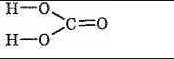 2. Диссоциация угольной кислоты:H2CO3→ H+ + HCO-3HCO-3→ H++CO2-3Получение: Угольную кислоту получают растворением оксида углерода (IV) в воде.Так как угольная кислота очень непрочное соединение, то эта реакция обратима:CO2 + H2O → H2CO3Соли угольной кислоты можно разделить на 3 группы: средние, кислые и основные.Средние соли делят на растворимые (Na2CO3 – кальцинированная сода, К2СО3 – поташ) и нерастворимые (CaCO3 – мел, мрамор, известняк)Нерастворимые соли разлагаются при нагревании:CaCO3 CaO + CO2↑MgCO3MgO + CO2↑Кислые соли разлагаются при нагревании до средних солей:Ca(НCO3)2CaCO3 + CO2 ↑+ H2OНейтрализуютсящелочами: Ca(HCO3)2 + Ca(OH)2→2CaCO3 + 2H2OГидрокарбонаты присутствуют в природной воде, определяя ее временную жесткость.Основные соли – гидроксокарбонаты – также встречаются в природе, например малахит.Основные соли разлагаются при нагревании:(CuOH)2CO32CuO + CO2 +H2OКачественной реакцией на все карбонаты является взаимодействие с кислотами, при этом выделяется углекислый газ в виде пузырьков с характерным шипением.Na2CO3 + 2HCl → 2NaOH + H2O + CO2↑2H++ CO32-→ CO2↑+ H2OCaCO3 + 2HCl → CaCl2 + CO2↑ + H2OCaCO3+ 2H+→ Ca2++ CO2↑+H2OСоединения углерода многочисленны и разнообразны, превращаются друг в друга, и таким образом совершается круговорот углерода в природе.IV. Закрепление изученного материала:Задание 1.Напишите уравнения реакций, с помощью которых можно осуществить  превращения:а) СаСО3 →СаО→Са(ОН)2→СаСО3→Са(НСО3)2→ СаСО31. CaCO3CaO + CO2↑2. CaO + H2O = Ca(OH)23. Ca(OH)2+ CO2 (нед)= СаСO3+ H2O4. CaCO3 + CO2(изб) + H2O = Ca(HCO3)25. Ca (HCO3)2CaCO3 +H2O + CO2↑Задание 2: Напишите формулы следующих солей: карбоната меди (II), гидроксокарбоната меди (2). К какой группе солей относится каждая соль? Как еще называют последнюю соль? CuCO3–средняя соль – карбонат меди (II)Cu (HCO3)2 –кислая соль – гидрокарбонат меди (III)(CuOH)2CO3 –основная соль –гидроксокарбонат меди (II) (малахит).Из перечисленных солей только Cu (HCO3)2является электролитом.Cu (HCO3)2→ Cu 2++ 2CO2- 2H+V. Домашнее задание. Открываем дневники и записываем домашнее задание: §34, упр. 5,6. VI. Подведение итогов: Сегодня мы с вами рассмотрелиrhtvybq? rfr  [bvbxtcrbqq,а так же ее соли (карбонаты, гидрокарбонаты),узнали как получают и где применяют угольную кислоту.VII. Рефлексия. Ребята, а вам понравился сегодняшний урок? Что нового вы сегодня узнали?